医療法人LIGARE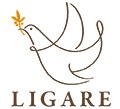 血液内科太田クリニック・心斎橋予約申込書(診療情報提供書)ＦＡＸ：０６－６２４５－２１１８　　ＴＥＬ：０６－６２４５－２１１７■紹介元医療機関■患者様情報■受診希望日※予約受付完了後、「予約票」をFAXで送付いたしますので、患者様にお渡し下さい。※予約受付時間(月・火・水・木・金9:00～17:00、土9:00～12：30)以降のお申込みの返信は、原則翌日以降(土曜日は翌週)となります。受付時間月火水木金土9:00～11:30〇〇〇〇〇〇13:00～16:30〇〇〇〇〇×医療機関名所在地〒〒〒ＴＥＬＦＡＸ　　　医師名フリガナ性別氏　　名男　女生年月日明　大　昭　平　　　　年　　　月　　　日　　(　　)歳明　大　昭　平　　　　年　　　月　　　日　　(　　)歳明　大　昭　平　　　　年　　　月　　　日　　(　　)歳明　大　昭　平　　　　年　　　月　　　日　　(　　)歳住　　所〒〒〒〒電話番号　　　携　　帯　　　紹介目的精査　治療継続　セカンドオピニオン精査　治療継続　セカンドオピニオン精査　治療継続　セカンドオピニオン精査　治療継続　セカンドオピニオン紹介目的　別紙、添付文書あり　別紙、添付文書あり　別紙、添付文書あり　別紙、添付文書あり特記事項(認知、移動能力等)当院受診歴　□有　□無当院受診歴　□有　□無当院受診歴　□有　□無当院受診歴　□有　□無第１希望年　　　月　　　日　(　曜日)　 午前　　午後第２希望　　　　　年　　　月　　　日　(　曜日)　 午前　　午後その他(希望曜日、時間等)　受診希望日なし